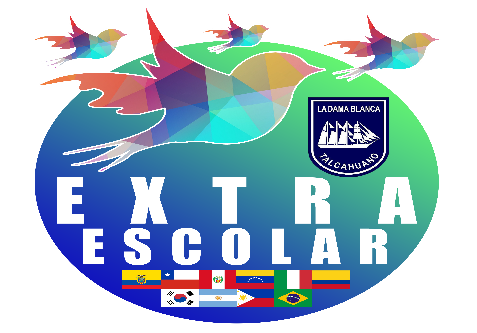 Carta de compromiso talleres extraescolar 2021Yo……………………………………………………………. Rut….................curso…….Deseo y acepto participar del taller………………………………………………….Y me comprometo con lo siguiente:Asistir a todas las clases programadas en el taller elegido.Responsabilidad y puntualidad.En caso de no asistir justificar de manera oportuna informando al profesor encargado.Respetar al profesor a cargo del taller y a compañeras, manteniendo un comportamiento correcto.No se permite grabar, ni sacar fotos, está prohibido exponer al profesor y compañeras. (ej.; subir a redes sociales para ridiculizar). El incumplir este punto será derivada inmediatamente a dirección. Usar ropa cómoda, y siempre una buena presentación personal.Participar de las actividades en el cual el taller se comprometa con la escuela. (actos, celebración día del estudiante etc.)………………………………………………………………..Firma del estudiante o nombre completo………………………………………………………………..Firma del apoderado o nombre completoEnviar a correo de coordinadora Extraescolar profesora Pamela Soto Muñoz.Pamela.soto@ladamablanca.cl